BIRLA INSTITUTE OF TECHNOLOGY & SCIENCE, PILANIWORK-INTEGRATED LEARNING PROGRAMMES DIVISIONBITS-WIPRO Collaborative Programme: M. Tech in Software Engineering 2017-2018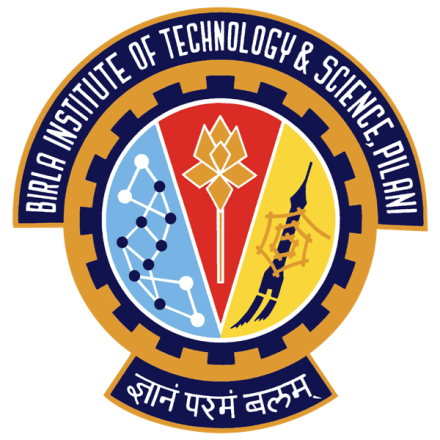 Assignment on Real Time Operating SystemFaculty Name:                                                          Submitted By:DATE: QUESTION:Star Hospital wants to design a telemedicine setup for their hospital and also plan to do surgeries also in the remote manner by taking advice from experts at different locations. The hospital has branches in Kolkata, Delhi, Mumbai, Pune and Chennai. Suppose you have been approached to design a real time system for them, how would you  implement the same. Explain the approach  with a block diagram. Highlight the different tasks you would accomplish through the design. What would be the nature of the scheduler (Substantiate your answer with appropriate justification for the same) and explain the simulation with an example.A system contains the following five periodic tasks. The tasks are scheduled rate monotonically.           T1 = (6, 3, [X;2])               T2 = (20, 5, [Y;2])            T3 = (200, 5, [X;3 [Z;1]])             T4 = (210, 6, [Z;5 [Y;4]])           Compare the schedulability of the system when the priority ceiling protocol is                      used versus the NPCS protocol.            Use a simulation tool like Cheddar and provide the screenshotsAnswer:Python Scriptwindow2.py_________________________import tkinterimport sqlite3import tkinter.messageboxfrom PATDELSU import P_displayfrom PATDELSU import D_displayfrom PATDELSU import P_UPDATEfrom RooMT import Room_allfrom BILLING import BILLINGfrom employee_reg import emp_screenfrom appointment import appoconn=sqlite3.connect("MDBA.db")print("DATABASE CONNECTION SUCCESSFUL")#variablesroot1=Nonerootp=Nonepat_ID=Nonepat_name=Nonepat_dob=Nonepat_address=Nonepat_sex=Nonepat_BG=Nonepat_email=Nonepat_contact=Nonepat_contactalt=Nonepat_CT=None#EXIT for MENUdef ex():    global root1    root1.destroy()#MENU BUTTONSdef menu():    global root1,button1,button2,button3,button4,button5,m,button6    root1=tkinter.Tk()    root1.geometry("280x350")    root1.title("MAIN MENU")    m=tkinter.Label(root1,text="MENU",font='Times 16 bold italic',fg='grey')    button1=tkinter.Button(root1,text="1.PATIENT REGISTRATION",command=PAT,bg='light blue',fg='black')    button2 = tkinter.Button(root1, text="2.ROOM ALLOCATION",bg='light green',fg='black',command=Room_all)    button3 = tkinter.Button(root1, text="3.EMPLOYEE REGISTRATION",bg='light blue',fg='black',command=emp_screen)    button4 = tkinter.Button(root1, text="4.BOOK APPOINTMENT",bg='light green',fg='black',command=appo)    button5 = tkinter.Button(root1, text="5.PATIENT BILL",bg='light blue',fg='black',command=BILLING)    button6 = tkinter.Button(root1, text="6.EXIT",command=ex,bg='light green',fg='black')    m.place(x=75,y=5)    button1.pack(side=tkinter.TOP)    button1.place(x=80,y=50)    button2.pack(side=tkinter.TOP)    button2.place(x=80,y=100)    button3.pack(side=tkinter.TOP)    button3.place(x=80,y=150)    button4.pack(side=tkinter.TOP)    button4.place(x=80, y=200)    button5.pack(side=tkinter.TOP)    button5.place(x=80,y=250)    button6.pack(side=tkinter.TOP)    button6.place(x=80,y=300)    root1.mainloop()p=None#input patient formdef IN_PAT():    global pp1, pp2, pp3, pp4, pp5, pp6, pp7, pp8, pp9, pp10,ce1,conn    conn=sqlite3.connect("MDBA.db")    conn.cursor()    pp1=pat_ID.get()    pp2=pat_name.get()    pp3=pat_sex.get()    pp4=pat_BG.get()    pp5=pat_dob.get()    pp6=pat_contact.get()    pp7=pat_contactalt.get()    pp8=pat_address.get()    pp9=pat_CT.get()    pp10=pat_email.get()    conn.execute('INSERT INTO PATIENT VALUES(?,?,?,?,?,?,?,?)',(pp1,pp2,pp3,pp4,pp5,pp8,pp9,pp10,))    conn.execute('INSERT INTO CONTACT_NO VALUES (?,?,?)',(pp1,pp6,pp7,))    tkinter.messagebox.showinfo("MEDANTA DATABSE SYSTEM","DETAILS INSERTED INTO DATABASE")    conn.commit()#exit from patient formdef EXO():    rootp.destroy()#function for patient form helpdef nothing():    print("CONTACT DATABASE HEAD :921 ")def nothing1():    print("MADE BY BHAVIYA BATRA")#PATIENT FORMback=NoneSEARCH=NoneDELETE=NoneUPDATE=Nonedef PAT():    global pat_address, pat_BG, pat_contact, pat_contactalt, pat_CT, pat_dob, pat_email, pat_ID, pat_name, pat_sex    global rootp,regform,id,name,dob,sex,email,ct,addr,c1,c2,bg,SUBMIT,menubar,filemenu,back,SEARCH,DELETE,UPDATE    rootp=tkinter.Tk()    rootp.title("MEDANTA PATIENT FORM")    menubar=tkinter.Menu(rootp)    filemenu=tkinter.Menu(menubar,tearoff=0)    filemenu.add_command(label="NEW",command=PAT)    filemenu.add_separator()    filemenu.add_command(label="EXIT", command=EXO)    helpmenu=tkinter.Menu(menubar,tearoff=0)    helpmenu.add_command(label="HELP",command=nothing)    helpmenu.add_command(label="ABOUT",command=nothing1)    menubar.add_cascade(label="File", menu=filemenu)    menubar.add_cascade(label="Help", menu=helpmenu)    rootp.config(menu=menubar)    regform=tkinter.Label(rootp,text="REGISTRATION FORM",font="Arial 16 bold")    id=tkinter.Label(rootp,text="PATIENT ID")    pat_ID=tkinter.Entry(rootp)    name=tkinter.Label(rootp,text="PATIENT NAME")    pat_name = tkinter.Entry(rootp)    sex=tkinter.Label(rootp,text="SEX")    pat_sex=tkinter.Entry(rootp)    dob=tkinter.Label(rootp, text="DOB (YYYY-MM-DD)")    pat_dob=tkinter.Entry(rootp)    bg=tkinter.Label(rootp, text="BLOOD GROUP")    pat_BG=tkinter.Entry(rootp)    c1=tkinter.Label(rootp, text="CONTACT NUMBER")    pat_contact=tkinter.Entry(rootp)    c2=tkinter.Label(rootp, text="ALTERNATE CONTACT")    pat_contactalt=tkinter.Entry(rootp)    email=tkinter.Label(rootp, text="EMAIL")    pat_email = tkinter.Entry(rootp)    ct=tkinter.Label(rootp,text="CONSULTING TEAM / DOCTOR")    pat_CT=tkinter.Entry(rootp)    addr=tkinter.Label(rootp, text="ADDRESS")    pat_address=tkinter.Entry(rootp)    back=tkinter.Button(rootp,text="<< BACK",command=menu)    SEARCH=tkinter.Button(rootp,text="  SEARCH >>  ",command=P_display)    DELETE=tkinter.Button(rootp,text="  DELETE  ",command=D_display)    UPDATE=tkinter.Button(rootp,text="  UPDATE  ",command=P_UPDATE)    SUBMIT=tkinter.Button(rootp,text="  SUBMIT  ",command=IN_PAT,)    regform.pack()    id.pack()    pat_ID.pack()    name.pack()    pat_name.pack()    sex.pack()    pat_sex.pack()    dob.pack()    pat_dob.pack()    bg.pack()    pat_BG.pack()    c1.pack()    pat_contact.pack()    c2.pack()    pat_contactalt.pack()    email.pack()    pat_email.pack()    ct.pack()    pat_CT.pack()    addr.pack()    pat_address.pack()    SUBMIT.pack()    back.pack(side=tkinter.LEFT)    UPDATE.pack(side=tkinter.LEFT)    DELETE.pack(side=tkinter.LEFT)    SEARCH.pack(side=tkinter.LEFT)    rootp.mainloop()________________________________________________login.py___________import tkinterfrom window2 import menu#root=login page#root1=menu#rootp=patient form#variablesroot=Noneuserbox=Nonepassbox=Nonetopframe=Nonebottomframe=Noneframe3=Nonelogin=None#command for login buttondef GET():    global userbox,passbox,error    S1=userbox.get()    S2=passbox.get()    if(S1=='bhaviya' and S2=='1234567'):        menu()    elif(S1=='sejal taneja' and S2=='btech'):        menu()    else:        error=tkinter.Label(bottomframe,text="Wrong Id / Password \n TRY AGAIN",fg="red",font="bold")        error.pack()#LOGIN PAGE WINDOWdef Entry():    global userbox,passbox,login,topframe,bottomframe,image_1    root = tkinter.Tk()    root.geometry("280x250")    topframe = tkinter.Frame(root)    topframe.pack()    bottomframe=tkinter.Frame(root)    bottomframe.pack()    heading = tkinter.Label(topframe, text="WELCOME TO UK NURSING",bg='white',fg='orange',font='Times 16 bold italic')    username=tkinter.Label(topframe,text="USERNAME")    userbox = tkinter.Entry(topframe)    password=tkinter.Label(bottomframe,text="PASSWORD")    passbox = tkinter.Entry(bottomframe,show="*")    login = tkinter.Button(bottomframe, text="LOGIN", command=GET,font="arial 8 bold")    heading.pack()    username.pack()    userbox.pack()    password.pack()    passbox.pack()    login.pack()    root.title("DATABASE LOGIN")    root.mainloop()Entry()___________________________________employee_reg.py________________________import tkinterimport sqlite3rootE=Nonevar=Nonedef inp():    global e1,e2,e3,e4,e5,e6,e7,e8,e9,var    e1=t1.get()    e2=t2.get()    e3=str(var.get())    e4=t3.get()    e5=lb.get(tkinter.ACTIVE)    e6=t4.get()    e7=t5.get()    e8=t6.get()    e9=t7.get()    conn = sqlite3.connect("MDBA.db")    conn.execute("INSERT INTO employee VALUES(?,?,?,?,?,?,?,?,?)",(e1,e2,e3,e4,e5,e6,e7,e8,e9,))    conn.commit()    tkinter.messagebox.showinfo("MEDANTA DATABASE SYSTEM", "EMPLOYEE DATA ADDED")def ex():    rootE.destroy()def emp_screen():    global rootE,t1,t2,r1,r2,t3,lb,t4,t5,t6,t7,var    rootE=tkinter.Tk()    rootE.title("Employee registration")    rootE.geometry('400x400')    var = tkinter.StringVar(master=rootE)    H=tkinter.Label(rootE,text="EMPLOYEE REGISTRATION",fg='grey',font="Arial 10 bold")    H.place(x=50,y=20)    l1=tkinter.Label(rootE,text="EMPLOYEE ID")    l1.place(x="50",y="50")    t1=tkinter.Entry(rootE)    t1.place(x='170',y='50')    l2 = tkinter.Label(rootE, text="EMPLOYEE NAME")    l2.place(x=50,y=80)    t2 = tkinter.Entry(rootE)    t2.place(x='170', y='80')    l3 = tkinter.Label(rootE, text="SEX")    l3.place(x=50,y=110)    r1 = tkinter.Radiobutton(rootE, text="MALE", variable=var, value="Male")    r1.place(x=80, y=110)    r2 = tkinter.Radiobutton(rootE, text="FEMALE", variable=var, value="Female")    r2.place(x=150, y=110)    l4 = tkinter.Label(rootE, text="AGE")    l4.place(x=50,y=140)    t3=tkinter.Entry(rootE)    t3.place(x=80,y=140)    l5 = tkinter.Label(rootE, text="EMPLOYEE TYPE")    l5.place(x=50,y=170)    scrollbar = tkinter.Scrollbar(rootE, width=2)    scrollbar.place(x=260, y=140)    lb = tkinter.Listbox(rootE, selectmode='SINGLE', exportselection=0, height=1, width=15,yscrollcommand = scrollbar.set)    lb.insert(tkinter.END, "DOCTOR")    lb.insert(tkinter.END, "NURSE")    lb.insert(tkinter.END, "RECEPTIONIST")    lb.place(x=150, y=170)    lb.config(yscrollcommand=scrollbar.set)    scrollbar.configure(command=lb.yview)    l6=tkinter.Label(rootE,text="SALARY")    l6.place(x=50,y=200)    t4=tkinter.Entry(rootE)    t4.place(x=110,y=200)    l7 = tkinter.Label(rootE, text="EXPERIENCE")    l7.place(x=50,y=230)    t5 = tkinter.Entry(rootE)    t5.place(x=140,y=230)    l8 = tkinter.Label(rootE, text="MOBILE NO")    l8.place(x=50,y=260)    t6 = tkinter.Entry(rootE)    t6.place(x=140,y=260)    l9 = tkinter.Label(rootE, text="EMAIL")    l9.place(x=50,y=290)    t7=tkinter.Entry(rootE)    t7.place(x=90,y=290)    b1=tkinter.Button(rootE,text="SAVE",command=inp)    b1.place(x=60,y=320)    b2=tkinter.Button(rootE,text="DELETE EMPLOYEE",command=delo)    b2.place(x=110,y=320)    b3=tkinter.Button(rootE,text="EXIT",command=ex)    b3.place(x=230,y=320)    rootE.mainloop()def delling():    global d1,de    de=str(d1.get())    conn = sqlite3.connect("MDBA.db")    p = list(conn.execute("select * from employee where EMP_ID=?", (de,)))    if (len(p) != 0):        conn.execute("DELETE from employee where EMP_ID=?", (de,))        dme = tkinter.Label(rootDE, text="EMPLOYEE DELETED FROM DATABASE", fg="green")        dme.place(x=20, y=100)        conn.commit()    else:        error = tkinter.Label(rootDE, text="EMPLOYEE DOESN'T EXIST", fg="Red")        error.place(x=20, y=100)rootDE=Nonedef delo():    global rootDE,d1    rootDE=tkinter.Tk()    rootDE.geometry("250x250")    rootDE.title("EMPLOYEE DELETION")    h1=tkinter.Label(rootDE,text="ENTER EMPLOYEE ID TO DELETE :")    h1.place(x=20,y=10)    d1=tkinter.Entry(rootDE)    d1.place(x=20,y=40)    B1=tkinter.Button(rootDE,text="DELETE",command=delling)    B1.place(x=20,y=70)    rootDE.mainloop()______________________RooMT.py__________________________import sqlite3import tkinterimport tkinter.messageboxconn=sqlite3.connect("MDBA.db")P_id=NonerootR=None##ROOM BUTTONdef room_button():    global P_id,r1,r2,room_t,da,dd,rate,room_no,r3,r4,r5,r6,conn    conn = sqlite3.connect("MDBA.db")    r1=P_id.get()    r2=room_t.get(tkinter.ACTIVE)    r3=room_no.get(tkinter.ACTIVE)    r4=rate.get()    r5=da.get()    r6=dd.get()    conn.execute('INSERT INTO ROOM VALUES(?,?,?,?,?,?)',(r1,r3, r2, r4, r5, r6,))    tkinter.messagebox.showinfo("MEDANTA DATABSE SYSTEM", "ROOM ALLOCATED")    conn.commit()    conn.close()def update_button():    global P_id,r1,r2,room_t,da,dd,rate,room_no,r3,r4,r5,r6,conn    r1=P_id.get()    r2=room_t.get(tkinter.ACTIVE)    r3=room_no.get(tkinter.ACTIVE)    r4=rate.get()    r5=da.get()    r6=dd.get()    p = list(conn.execute("Select * from ROOM where PATIENT_ID=?", (r1,)))    if len(p) != 0:        conn.execute('UPDATE ROOM SET ROOM_NO=?,ROOM_TYPE=?,RATE=?,DATE_ADMITTED=?,DATE_DISCHARGED=? where PATIENT_ID=?',(r3, r2, r4, r5, r6,r1,))        tkinter.messagebox.showinfo("MEDANTA DATABSE SYSTEM", "ROOM DETAILS UPDATED")        conn.commit()    else:        tkinter.messagebox.showinfo("MEDANTA DATABSE SYSTEM", "PATIENT IS NOT ALLOCATED A ROOM")##ROOT FOR DISPLAY ROOM INFOrootRD=None##EXIT FOR ROOM_PAGEdef EXITT():    global rootR    rootR.destroy()##FUNCTION FOR ROOM DISPLAY BUTTONdef ROOMD_button():    global r1,lr1,dis1,lr2,dis2,c1,ii,conn,c1,P_iid    conn = sqlite3.connect("MDBA.db")    c1=conn.cursor()    r1=P_iid.get()    p=list(c1.execute('select * from  ROOM  where PATIENT_ID=?',(r1,)))    if (len(p)==0):        tkinter.messagebox.showinfo("MEDANTA DATABASE SYSTEM","PATIENT NOT ALLOCATED ROOM")    else:        t=c1.execute('SELECT NAME,ROOM_NO,ROOM_TYPE FROM ROOM NATURAL JOIN PATIENT where PATIENT_ID=?',(r1,));        for ii in t:            lr0=tkinter.Label(rootRD,text="PATIENT NAME",fg='blue')            dis0=tkinter.Label(rootRD,text=ii[0])            lr0.place(x=50,y=120)            dis0.place(x=50,y=140)            lr1=tkinter.Label(rootRD,text="ROOM NO",fg='blue')            dis1=tkinter.Label(rootRD,text=ii[1])            lr1.place(x=50,y=170)            dis1.place(x=50,y=190)            lr2=tkinter.Label(rootRD,text="ROOM TYPE",fg='blue')            dis2=tkinter.Label(rootRD,text=ii[2])            lr2.place(x=50,y=220)            dis2.place(x=50,y=240)def exittt():    rootRD.destroy()def roomDD():    global rootRD,ra1,ss,P_iid    rootRD=tkinter.Tk()    rootRD.geometry("280x280")    rootRD.title("ROOM INFO")    ra1=tkinter.Label(rootRD,text="ENTER PATIENT ID")    ra1.place(x=20,y=20)    P_iid=tkinter.Entry(rootRD)    ss=tkinter.Button(rootRD,text="SEARCH",command=ROOMD_button)    ra1.place(x=50, y=20)    P_iid.place(x=50, y=50)    ss.place(x=70,y=80)    e=tkinter.Button(rootRD,text="EXIT",command=exittt)    e.place(x=150,y=80)    rootRD.mainloop()def exitt():    rootR.destroy()L=NoneL1=Nonedef Room_all():    global rootR,r_head,P_id,id,room_tl,L,i,room_t,room_nol,room_no,L1,j,ratel,rate,da_l,da ,dd_l,dd,Submit,Update,cr    rootR=tkinter.Tk()    rootR.title("ROOM ALLOCATION")    rootR.geometry("400x400")    r_head=tkinter.Label(rootR,text="ROOM ALLOCATION",font='Times 13 bold',fg="dark grey")    r_head.place(x=75,y=10)    id=tkinter.Label(rootR,text="PATIENT ID")    id.place(x=30,y=60)    P_id=tkinter.Entry(rootR)    P_id.place(x=100,y=60)    room_tl=tkinter.Label(rootR,text="ROOM TYPE")    room_tl.place(x=30, y=100)    L=['SINGLE ROOM: Rs 4500','TWIN SHARING : Rs2500','TRIPLE SHARING: Rs2000']    room_t= tkinter.Listbox(rootR, width=22, height=3, selectmode='SINGLE', exportselection=0)    for i in L:        room_t.insert(tkinter.END,i)    room_t.place(x=105,y=100)    room_nol=tkinter.Label(rootR,text="ROOM NUMBER")    room_nol.place(x=30,y=180)    L1=['101','102-AA','102-BB','103','104-AA','104-BB','105','206-AAA','206-BBB','206-CCC','207','208-AAA','208-BBB','208-CCC','210','211','302','304-AA','304-BB']    room_no = tkinter.Listbox(rootR, width=8, height=1, selectmode='SINGLE', exportselection=0)    for j in L1:        room_no.insert(tkinter.END,j)    room_no.place(x=135,y=180)    ratel=tkinter.Label(rootR, text="ROOM CHARGES")    ratel.place(x=30, y=220)    rate=tkinter.Entry(rootR)    rate.place(x=130, y=220)    da_l = tkinter.Label(rootR, text="DATE ADMITTED")    da_l.place(x=30,y=260)    da=tkinter.Entry(rootR)    da.place(x=140,y=260)    dd_l = tkinter.Label(rootR, text="DATE DISCHARGED(0)")    dd_l.place(x=30, y=300)    dd =tkinter.Entry(rootR)    dd.place(x=155, y=300)    Submit=tkinter.Button(rootR,text="SUBMIT",command=room_button)    Submit.place(x=30,y=340)    Update=tkinter.Button(rootR,text="UPDATE",command=update_button)    Update.place(x=130,y=340)    cr=tkinter.Button(rootR,text='ROOM DETAILS',command=roomDD)    cr.place(x=220,y=340)    ee=tkinter.Button(rootR,text="EXIT",command=exitt)    ee.place(x=330,y=340)    rootR.mainloop()_________________________PATDELSU.py______________import tkinterimport sqlite3import tkinter.messageboxconn=sqlite3.connect("MDBA.db")#variablesrootU=NonerootD=NonerootS=Nonehead=Noneinp_s=NonesearchB=None#display/search buttondef Search_button():    global inp_s,entry,errorS,t,i,q,dis1,dis2,dis3,dis4,dis5,dis6,dis7,dis8,dis9,dis10    global l1,l2,l3,l4,l5,l6,l7,l8,l9,l10    c1=conn.cursor()    inp_s=entry.get()    p=list(c1.execute('select * from PATIENT where PATIENT_ID=?',(inp_s,)))    if (len(p)==0):        errorS=tkinter.Label(rootS,text="PATIENT RECORD NOT FOUND")        errorS.pack()    else:        t=c1.execute('SELECT * FROM PATIENT NATURAL JOIN CONTACT_NO where PATIENT_ID=?',(inp_s,));        for i in t:            l1=tkinter.Label(rootS,text="PATIENT ID",fg='blue')            dis1=tkinter.Label(rootS,text=i[0])            l2=tkinter.Label(rootS,text="PATIENT NAME",fg='blue')            dis2=tkinter.Label(rootS,text=i[1])            l3=tkinter.Label(rootS,text="PATIENT SEX",fg='blue')            dis3=tkinter.Label(rootS,text=i[2])            l4=tkinter.Label(rootS,text="PATIENT BLOOD GROUP",fg='blue')            dis4=tkinter.Label(rootS,text=i[3])            l5=tkinter.Label(rootS,text="PATIENT DATE OF BIRTH",fg='blue')            dis5=tkinter.Label(rootS,text=i[4])            l6=tkinter.Label(rootS,text="PATIENT ADDRESS",fg='blue')            dis6=tkinter.Label(rootS,text=i[5])            l7=tkinter.Label(rootS,text="PATIENT DOCTOR/TEAM",fg='blue')            dis7=tkinter.Label(rootS,text=i[6])            l8=tkinter.Label(rootS,text="PATIENT EMAIL",fg='blue')            dis8=tkinter.Label(rootS,text=i[7])            l9=tkinter.Label(rootS,text="PATEINT CONTACT NO",fg='blue')            dis9=tkinter.Label(rootS,text=i[8])            l10=tkinter.Label(rootS,text="PATIENT ALTERNATE CONTACT",fg='blue')            dis10=tkinter.Label(rootS,text=i[9])            l1.pack()            dis1.pack()            l2.pack()            dis2.pack()            l3.pack()            dis3.pack()            l4.pack()            dis4.pack()            l5.pack()            dis5.pack()            l6.pack()            dis6.pack()            l7.pack()            dis7.pack()            l8.pack()            dis8.pack()            l9.pack()            dis9.pack()            l10.pack()            dis10.pack()            conn.commit()def eXO():    rootS.destroy()##search windowdef P_display():    global rootS,head,inp_s,entry,searchB    rootS=tkinter.Tk()    rootS.title("SEARCH WINDOW")    head=tkinter.Label(rootS,text="ENTER PATIENT ID TO SEARCH",fg="red")    entry=tkinter.Entry(rootS)    searchB=tkinter.Button(rootS,text='SEARCH',command=Search_button)    menubar= tkinter.Menu(rootS)    filemenu = tkinter.Menu(menubar, tearoff=0)    filemenu.add_command(label="NEW", command=P_display)    filemenu.add_separator()    filemenu.add_command(label="EXIT", command=eXO)    menubar.add_cascade(label="File", menu=filemenu)    rootS.config(menu=menubar)    head.pack()    entry.pack()    searchB.pack()    rootS.mainloop()inp_d=Noneentry1=NoneerrorD=Nonedisd1=None#DELTE BUTTONdef Delete_button():    global inp_d,entry1,errorD,disd1    c1= conn.cursor()    inp_d = entry1.get()    p=list(conn.execute("select * from PATIENT where PATIENT_ID=?", (inp_d,)))    if (len(p)==0):        errorD = tkinter.Label(rootD, text="PATIENT RECORD NOT FOUND")        errorD.pack()    else:        conn.execute('DELETE FROM PATIENT where PATIENT_ID=?',(inp_d,))        disd1=tkinter.Label(rootD,text="PATIENT RECORD DELETED",fg='green')        disd1.pack()        conn.commit()## DELETE SCREENdef D_display():    global rootD,headD,inp_d,entry1,DeleteB    rootD=tkinter.Tk()    rootD.title("DELETE WINDOW")    headD=tkinter.Label(rootD,text="ENTER PATIENT ID TO DELETE",fg="blue")    entry1=tkinter.Entry(rootD)    DeleteB=tkinter.Button(rootD,text="DELETE",command=Delete_button)    headD.pack()    entry1.pack()    DeleteB.pack()    rootD.mainloop()##variables for updatepat_ID=Nonepat_name=Nonepat_dob=Nonepat_address=Nonepat_sex=Nonepat_BG=Nonepat_email=Nonepat_contact=Nonepat_contactalt=Nonepat_CT=Nonedef up1():    global u1, u2, u3, u4, u5, u6, u7, u8, u9, u10, ue1, conn    conn.cursor()    u1 = pat_ID.get()    u2 = pat_name.get()    u3 = pat_sex.get()    u4 = pat_dob.get()    u5 = pat_BG.get()    u6 = pat_contact.get()    u7 = pat_contactalt.get()    u8 = pat_email.get()    u9 = pat_CT.get()    u10 = pat_address.get()    conn = sqlite3.connect("MDBA.db")    p = list(conn.execute("Select * from PATIENT where PATIENT_ID=?", (u1,)))    if len(p) != 0:        conn.execute('UPDATE PATIENT SET NAME=?,SEX=?,DOB=?,BLOOD_GROUP=?,ADDRESS=?,CONSULT_TEAM=?,EMAIL=? where PATIENT_ID=?', ( u2, u3, u4, u5, u10, u9, u8,u1,))        conn.execute('UPDATE CONTACT_NO set CONTACTNO=?,ALT_CONTACT=? WHERE PATIENT_ID=?', ( u6, u7,u1,))        tkinter.messagebox.showinfo("MEDANTA DATABSE SYSTEM", "DETAILS UPDATED INTO DATABASE")        conn.commit()    else:        tkinter.messagebox.showinfo("MEDANTA DATABSE SYSTEM", "PATIENT IS NOT REGISTERED")labelu=Nonebu1=Nonedef EXITT():    rootU.destroy()##-----PATIENT UPDATE SCREEN -----##def P_UPDATE():    global pat_address, pat_BG, pat_contact, pat_contactalt, pat_CT, pat_dob, pat_email, pat_ID, pat_name, pat_sex    global rootU, regform, id, name, dob, sex, email, ct, addr, c1, c2, bg, SUBMIT, menubar, filemenu, p1f, p2f,HEAD    rootU = tkinter.Tk()    rootU.title("UPDATE WINDOW")    menubar = tkinter.Menu(rootU)    filemenu = tkinter.Menu(menubar, tearoff=0)    filemenu.add_command(label="NEW", command=P_UPDATE)    filemenu.add_separator()    filemenu.add_command(label="EXIT", command=EXITT)    rootU.config(menu=menubar)    menubar.add_cascade(label="File", menu=filemenu)    HEAD=tkinter.Label(rootU,text="ENTER NEW DETAILS TO UPDATE",bg='black',fg='white')    id = tkinter.Label(rootU, text="PATIENT ID")    pat_ID = tkinter.Entry(rootU)    name = tkinter.Label(rootU, text="PATIENT NAME")    pat_name = tkinter.Entry(rootU)    sex = tkinter.Label(rootU, text="SEX")    pat_sex = tkinter.Entry(rootU)    dob = tkinter.Label(rootU, text="DOB (YYYY-MM-DD)")    pat_dob = tkinter.Entry(rootU)    bg = tkinter.Label(rootU, text="BLOOD GROUP")    pat_BG = tkinter.Entry(rootU)    c1 = tkinter.Label(rootU, text="CONTACT NUMBER")    pat_contact = tkinter.Entry(rootU)    c2 = tkinter.Label(rootU, text="ALTERNATE CONTACT")    pat_contactalt = tkinter.Entry(rootU)    email = tkinter.Label(rootU, text="EMAIL")    pat_email = tkinter.Entry(rootU)    ct = tkinter.Label(rootU, text="CONSULTING TEAM / DOCTOR")    pat_CT = tkinter.Entry(rootU)    addr = tkinter.Label(rootU, text="ADDRESS")    pat_address = tkinter.Entry(rootU)    SUBMIT=tkinter.Button(rootU,text="SUBMIT",command=up1)    HEAD.pack()    id.pack()    pat_ID.pack()    name.pack()    pat_name.pack()    sex.pack()    pat_sex.pack()    dob.pack()    pat_dob.pack()    bg.pack()    pat_BG.pack()    c1.pack()    pat_contact.pack()    c2.pack()    pat_contactalt.pack()    email.pack()    pat_email.pack()    ct.pack()    pat_CT.pack()    addr.pack()    pat_address.pack()    SUBMIT.pack()    rootU.mainloop()________________BILLING.py______________import sqlite3import tkinterimport tkinter.messageboxconn=sqlite3.connect("MDBA.db")#variablesrootB=Nonedef date_up():    global b1,b2    b1 = P_id.get()    b2 = dd.get()    conn.execute("UPDATE ROOM SET DATE_DISCHARGED=? where PATIENT_ID=?", (b2, b1,))    conn.commit()    tkinter.messagebox.showinfo("MEDANTA DATABASE SYSTEM", "DISCHARGE DATE UPDATED")def up():    global c1, b1, P_id, b3, b4, b5, b6, dd, treat_1, treat_2, cost_t, b7, b8, med, med_q, price, u    conn = sqlite3.connect("MDBA.db")    c1 = conn.cursor()    b1 = P_id.get()    b3 = treat_1.get(tkinter.ACTIVE)    b4 = treat_2.get(tkinter.ACTIVE)    b5 = cost_t.get()    b6 = med.get(tkinter.ACTIVE)    b7 = med_q.get(tkinter.ACTIVE)    b8 = price.get()    conn.execute("INSERT INTO TREATMENT VALUES(?,?,?,?)", (b1, b3, b4, b5,))    conn.execute("INSERT INTO MEDICINE VALUES(?,?,?,?)", (b1, b6, b7, b8,))    conn.commit()    tkinter.messagebox.showinfo("MEDANTA DATABASE SYSTEM", "BILLING DATA SAVED")def calci():    global b1    conn = sqlite3.connect("MDBA.db")    u=conn.execute("Select sum(T_COST+ (M_COST*M_QTY) +(DATE_DISCHARGED-DATE_ADMITTED)*RATE) FROM ROOM NATURAL JOIN TREATMENT natural JOIN MEDICINE where PATIENT_ID=?",(b1,) )    conn.commit()    for ii in u:        pp=tkinter.Label(rootB,text="TOTAL AMOUNT OUTSTANDING",fg='red',font='Arial 8 bold')        pp.place(x="200", y='260')        uu=tkinter.Label(rootB,text=ii[0])        uu.place(x="230",y='290')L1=NoneL2=NoneL3=NoneL4=Nonedef exitt():    rootB.destroy()def BILLING():    global rootB,L1,treat1,P_id,dd,cost,med,med_q,price,treat_1,treat_2,cost_t,j,jj,jjj,jjjj,L2,L3,L4    rootB=tkinter.Tk()    rootB.geometry("450x350")    rootB.title("BILLING SYSTEM")    head=tkinter.Label(rootB,text="PATIENT BILL",font="Arial 16 bold italic",fg='grey')    head.place(x=100,y=10)    id = tkinter.Label(rootB, text="PATIENT ID")    id.place(x=20, y=60)    P_id = tkinter.Entry(rootB)    P_id.place(x=100, y=60)    dd_l = tkinter.Label(rootB, text="DATE DISCHARGED")    dd_l.place(x=20, y=100)    dd = tkinter.Entry(rootB)    dd.place(x=135, y=100)    ddp=tkinter.Button(rootB,text="UPDATE DISCHARGE DATE",command=date_up)    ddp.place(x=270,y=100)    treat = tkinter.Label(rootB, text="SELECT TREATMENT")    treat.place(x=20, y=140)    L1 = ["CONSULATION","SURGERY","LAB TEST"]    treat_1= tkinter.Listbox(rootB, width=15, height=1, selectmode='SINGLE', exportselection=0)    for j in L1:        treat_1.insert(tkinter.END, j)    treat_1.place(x=140,y=140)    treat_c = tkinter.Label(rootB, text="CODE")    treat_c.place(x=240, y=140)    L2 = ["C_1", "S_1", "L_1"]    treat_2 = tkinter.Listbox(rootB, width=6, height=1, selectmode='SINGLE', exportselection=0)    for jj in L2:        treat_2.insert(tkinter.END, jj)    treat_2.place(x=280, y=140)    costl= tkinter.Label(rootB, text="COST ?")    costl.place(x=315, y=140)    cost_t = tkinter.Entry(rootB,width=5)    cost_t.place(x=350, y=140)    med1 = tkinter.Label(rootB, text="SELECT MEDICINE")    med1.place(x=20, y=180)    L3 = ["NEURAL", "FANEKPLUS", "DISPRIN","DOLO+","BANDAGE","DIGENE"]    med = tkinter.Listbox(rootB, width=15, height=1, selectmode='SINGLE', exportselection=0)    for jjj in L3:        med.insert(tkinter.END, jjj)    med.place(x=140, y=180)    med_ql = tkinter.Label(rootB, text="QUANTITY")    med_ql.place(x=240, y=180)    L4 = [1,2,3,4,5,6,7,8,9,10]    med_q = tkinter.Listbox(rootB, width=4, height=1, selectmode='SINGLE', exportselection=0)    for jjjj in L4:        med_q.insert(tkinter.END, jjjj)    med_q.place(x=280, y=180)    pricel = tkinter.Label(rootB, text="PRICE ?")    pricel.place(x=315, y=180)    price = tkinter.Entry(rootB, width=5)    price.place(x=360, y=180)    b1=tkinter.Button(rootB,text="GENERATE BILL",command=calci)    b1.place(x="200",y="210")    b2 = tkinter.Button(rootB, text="UPDATE DATA", command=up)    b2.place(x="100", y="210")    ee=tkinter.Button(rootB,text="EXIT",command=exitt)    ee.place(x='310',y='210')    rootB.mainloop()Block Diagram of the Model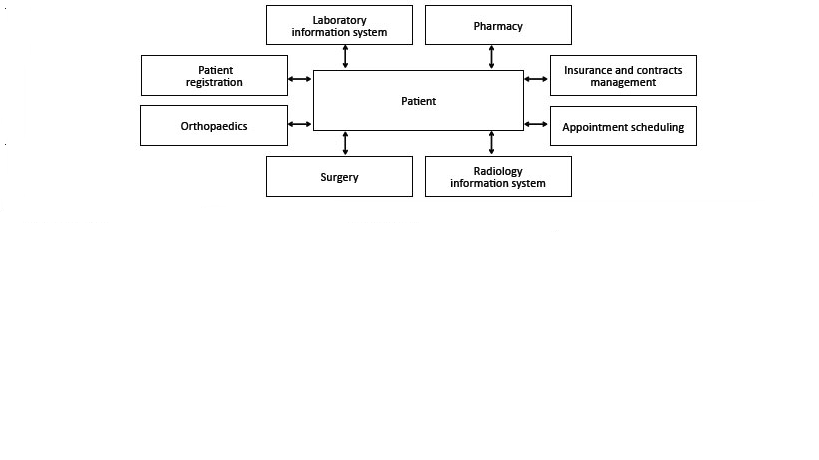 B)Nonpreemptive Critical Section:b1 = 5b2 = 5b3 = 5b4 = 5           w1 (t) = 3 + 5 = 8              W1 = 8 > p1 = 6Therefore, T1 is not schedulable:Priority Ceiling: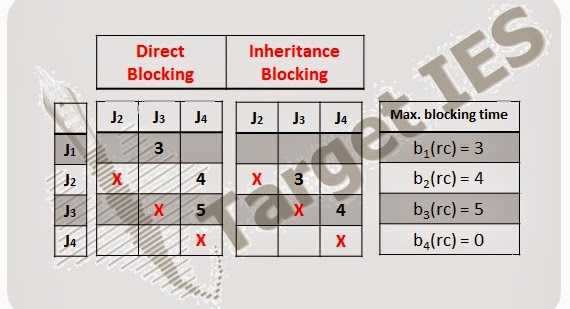                                               w1(t) = 3 + 3 = 6
                                              W1 = 6 ≤ p1 = 6
             Continue using time demand analysis, to show that:
                                                    W2 = 18 ≤ p2 = 20
                                                    W3 = 52 ≤ p3 = 200
                                                    W4 = 53 ≤ p4 = 210
             Therefore, all tasks are schedulable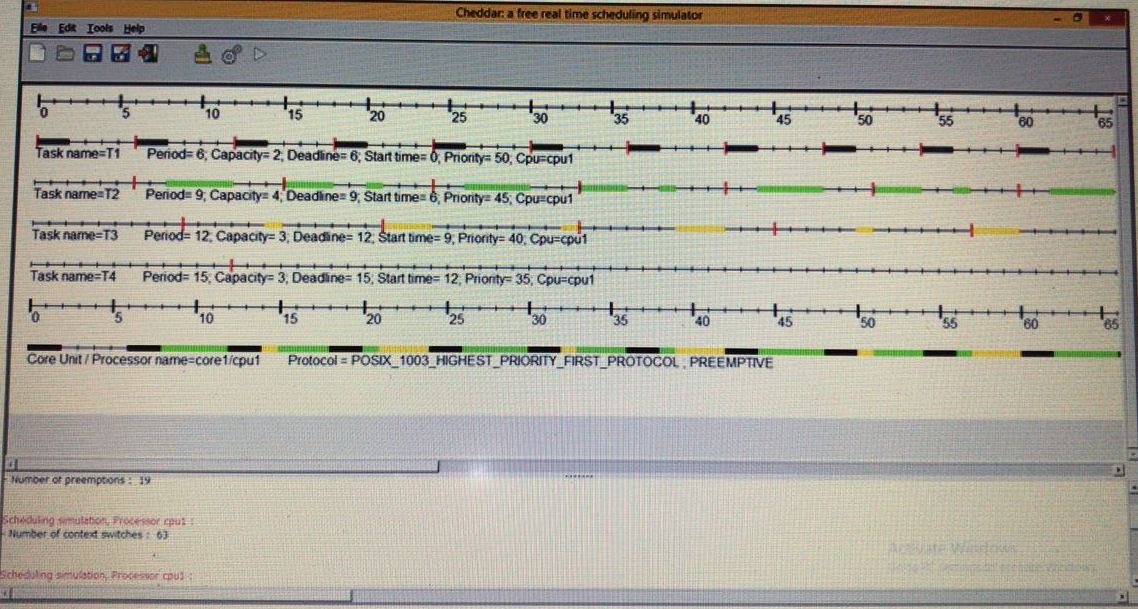 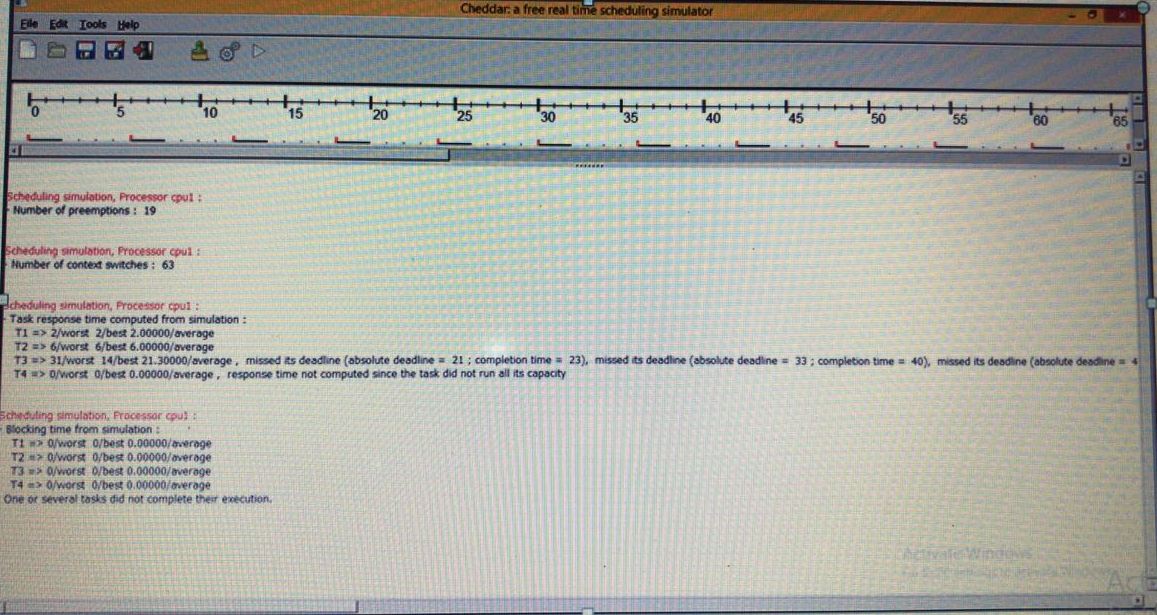 